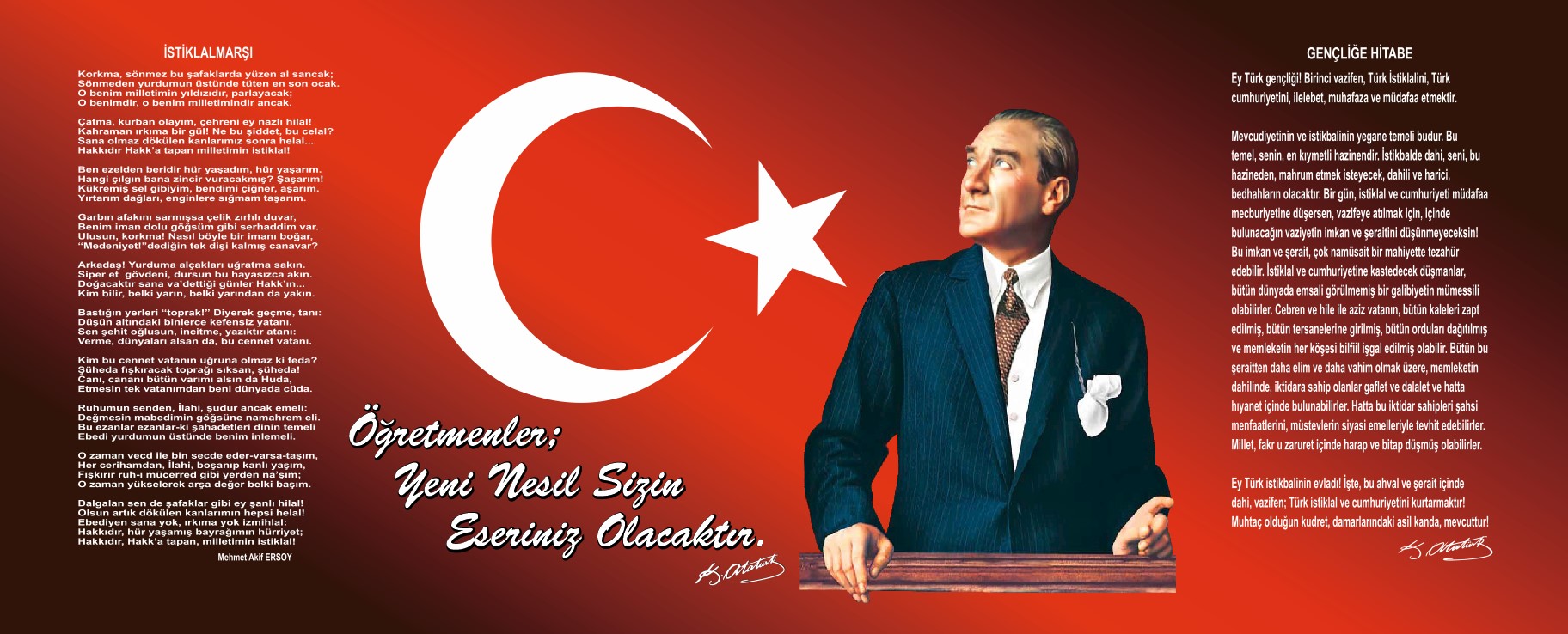 ISUNUŞ  	Hızla gelişen dünyamız, kurumlarımızı yeni koşullara uyum sağlama konusunda değişime zorunlu hale getirmiştir. Stratejik planlar da bu değişimin temel taşlarından biri haline gelmiştir. Bu çalışmada ilk olarak önümüzdeki beş yıllık dönemde ihtiyaçları öncelik sırasına ve mali yapımıza bağlı olarak sıraladık. Şüphesiz, stratejik plan tek başına bir belge olarak yeterli değildir. Onu değerli kılacak, kurumun planlama ekiplerinin doğru, uygulanabilir kararlar alabilme yeteneği ve alınan kararlar ile planlanan faaliyetlerin başarıyla uygulanabilme gücüdür. Mevcut durum ve yapıda, yıllarca hep aynı şeyleri görmüş ve aynı tepkileri göstermişsek, bakış açımızı, yönümüzü hiç değiştirmemişiz demektir. Bu yüzden stratejik plan, her şeyden önce kurumumuza yeni bir yön ve yeni bir bakış açısı kazandıracak biçimde düşünülüp tasarlanmalıdır. Bu planlama yapılırken, tüm kurum çalışanları ile eşgüdüm sağlanmalıdır. Öğretmenevlerinin amacı kar etmekten ziyade, kamusal hizmettir. Öncelikle tüm Milli Eğitim Bakanlığı personeli olmak üzere, diğer tüm kamu çalışanlarının ve tesislerimizden yararlanmak isteyen tüm yurttaşlarımızın rahatlığıdır. Bizim beklentimiz kamusal hizmeti, en kaliteli ve ekonomik şartlarda verebilmektir. Tüm üyelerimizin ve misafirlerimizin dinlenip sohbet edebilecekleri; kitap, gazete okuyabilecekleri ve konaklayabilecekleri bir aile ortamı oluşturmaktır. İlçemize ilk defa gelen misafir ve ilk defa atanan kamu çalışanlarına vereceğimiz kaliteli ve ekonomik hizmetle hoş bir seda uyandırmaktır. Bu stratejik plan; vizyonumuz, misyonumuz ve ilkelerimizden ödün vermeden yukarıda sıraladığımız hizmetleri vermek üzere düşünülmüş ve bizi hedeflerimize götürecek biçimde tasarlanmıştır.   Akçaabat Hakkı Zeki Başaran Öğretmenevi  ve ASO Müdürlüğü olarak, hazırladığımız 2019-2023 stratejik planı ile kurumumuzun sosyal alanlarında, verimli, kaliteli hizmet sunma, eğitim öğretime erişim, kurumsal kapasitemizi, çağdaş işletme ve yönetim anlayışı ile sunan, öngördüğümüz stratejilerle, kurum politikalarımızı ve hedeflerimizi gerçekleştirme gayreti içerisinde olacağız. Nihai hedefimiz, kurumumuzda gerçekleşecek faaliyetlerimizle: “ Örnek alan değil, örnek olan.” Çalışmalarımızla, ülkemiz eğitim öğretimi ile, sosyal tesis uygulamalarına ışık tutmak ve 2023 vizyonuna katkıda bulunmaktır.Kurumumuz stratejik planının hazırlanmasında yoğun çaba gösteren; stratejik plan üst kurulu ve ekibine ve emeği geçen tüm personelimize teşekkür eder, çalışmamızın ülkemize, ilimize ve kurumumuza faydalı olmasını temenni ederim.Turan ATALARKurum MüdürüIIİçindekilerSunuş	IIİçindekiler	IIIBÖLÜM I: GİRİŞ ve PLAN HAZIRLIK SÜRECİ	1BÖLÜM II: DURUM ANALİZİ	2Kurumun Kısa Tanıtımı *	2Kurumun Mevcut Durumu: Temel İstatistikler	4PAYDAŞ ANALİZİ	19GZFT (Güçlü, Zayıf, Fırsat, Tehdit) Analizi *	21Gelişim ve Sorun Alanları	24BÖLÜM III: MİSYON, VİZYON VE TEMEL DEĞERLER	26MİSYONUMUZ *	26VİZYONUMUZ *	26TEMEL DEĞERLERİMİZ *	26TEMA I: ERİŞİM	27TEMA II: KALİTENİN ARTIRILMASI	28TEMA III: KURUMSAL KAPASİTE	30V. BÖLÜM: MALİYETLENDİRME	32VI. BÖLÜM: İZLEME VE DEĞERLENDİRME	33IIIBÖLÜM I: GİRİŞ ve PLAN HAZIRLIK SÜRECİ2019-2023 dönemi stratejik plan hazırlıkları İl Milli Eğitim Müdürlüğünün duyurusuyla Üst Kurul ile Stratejik Plan Ekibinin oluşturulması ile başlamıştır. Ekip tarafından İl Milli Eğitim Müdürlüğünün çalışma takvimine göre ilk aşamada durum analizi çalışmaları yapılmış ve durum analizi aşamasında paydaşlarımızın plan sürecine aktif katılımını sağlamak üzere öğretmen öğrenci ve veli paydaş anketleri uygulanarak, toplantı ve görüşmeler yapılmıştır. Durum analizinin ardından geleceğe yönelim bölümüne geçilerek okulumuzun amaç, hedef, gösterge ve eylemleri İl ve İlçe Milli Eğitim Müdürlüklerimizle uyumlu olarak belirlenmiştir. Çalışmaları yürüten ekip ve kurul bilgileri altta verilmiştir.BÖLÜM II: DURUM ANALİZİDurum analizi bölümünde kurumumuzun mevcut durumu ortaya konularak neredeyiz sorusuna yanıt bulunmaya çalışılmıştır. Bu kapsamda kurumumuzun kısa tanıtımı, kurum künyesi ve temel istatistikleri, paydaş analizi ve görüşleri ile kurumumuzun Güçlü Zayıf Fırsat ve Tehditlerinin (GZFT) ele alındığı analize yer verilmiştir.TARİHİ GELİŞİMHakkı Zeki Başaran Öğretmenevi Ve Akşam Sanat Okulunun tarihi gelişimi1893 tarihinde yapılan binamız; İlçemiz halkından olan işadamı  Hakkı oğlu Osman Zeki Başaran tarafından şartsız ve bedelsiz olarak 14.01.1986 tarihinde Milli Eğitim Müdürlüğü’ne bağışlanmıştır.   	Hibe edilen bina ve bahçesi  karedir. Bunun  karesi ek bina ile kapatılmış,  karesi açık alan bahçe olarak kullanılmaktadır. Kapalı olan ana bina 3 katlıdır. Ana binaya ek olarak yapılan 280 metrekarelik yemek ve konferans salonu ile bu salonun üzerine 5 adet konaklamak için oda ilave edilmiştir. Ayrıca binanın bahçesinde 305 metrekarelik otopark bulunmaktadır.  	 Bağış yapılan bina 1996 yılında tadilat ve onarım yapılarak  18.12.1996 yılında hizmete girmiştir. Bina 10 oda  25 yatak kapasitesi iken 2015 yılı eylül ayında ilave edilen 5 odayla kapasite 48 yatağa çıkarıldı.   Lokanta bölümünde Milli Eğitim ve diğer kamu kurumlarında çalışan personele öğle yemeği hizmeti verilmektedir.2018Yılı içerisinde yemek salonu bölünerek eksik birimler, mescid, depo , 40 kişilik toplantı salonu ve lokanta kısmı oluşturularak hizmete sunuldu.Kurumumuzda 2 idareci, 2 memur hizmetli ve hizmet alımı yoluyla 3 bayan eleman çalıştırılmaktadır.Kurumun Mevcut Durumu: Temel İstatistiklerKurum Künyesi 2019 HAZİRAN DÖNEMİKurum Künyesi 2019 ARALIK DÖNEMİKurum Künyesi 2020 HAZİRAN DÖNEMİKurum Künyesi 2021 HAZİRAN DÖNEMİKurum Künyesi 2021ARALIK DÖNEMİKurum Künyesi 2022 HAZİRAN DÖNEMİKurum Künyesi 2022 HAZİRAN DÖNEMİKurum Künyesi 2022 ARALIK DÖNEMİKurum Künyesi 2023 HAZİRAN DÖNEMİKurum Künyesi 2023 ARALIK DÖNEMİKurum Künyesi Çalışan BilgileriOkulumuzun/Kurumumuzun çalışanlarına ilişkin bilgiler altta yer alan tabloda belirtilmiştir.Çalışan Bilgileri TablosuOtel Oda KapasitesiOtel Müşteri SayılarıDüzenlenen Sosyal Kültürel Etkinlik Sayısı 3 (Beş)Kurumumuzun Bina ve Alanları	Kurumumuzun binası ile açık ve kapalı alanlarına ilişkin temel bilgiler altta yer almaktadır.Kurum Yerleşkesine İlişkin Bilgiler Donanım ve Teknolojik KaynaklarımızTeknolojik kaynaklar başta olmak üzere okulumuzda bulunan çalışır durumdaki donanım malzemesine ilişkin bilgiye alttaki tabloda yer verilmiştir.Teknolojik Kaynaklar TablosuGelir ve Gider BilgisiKurumumuzun genel bütçe ödenekleri, öğretmenevinin gelirleri ve diğer katkılar da dâhil olmak üzere gelir ve giderlerine ilişkin son üç yıl gerçekleşme bilgileri alttaki tabloda verilmiştir.PAYDAŞ ANALİZİKurumumuzun temel paydaşları öğrenci, veli ve öğretmen olmakla birlikte eğitimin dışsal etkisi nedeniyle kurum çevresinde etkileşim içinde olunan geniş bir paydaş kitlesi bulunmaktadır. Paydaşlarımızın görüşleri anket, toplantı, dilek ve istek kutuları, elektronik ortamda iletilen önerilerde dâhil olmak üzere çeşitli yöntemlerle sürekli olarak alınmaktadır.Paydaş anketlerine ilişkin ortaya çıkan temel sonuçlara altta yer verilmiştir * : Kurum içi haftalık ve aylık toplantılar yapılarak görüş alışverişinde bulunulmaktadır. Böylece var olan sorunlar ve çözümleri anında yerine getirilmektedir. Personel Anketi Sonuçları:Öğretmenevinde personelin iş bölümü dengeli ve adil bir şekilde dağıtılmıştır..%90                                                                                                                                        Öğretmenevi güven verici bir kurumdur.%88Öğretmenevinde çalışanların performansı izlenmekte, ölçülmekte ve değerlendirilmektedir.%89Öğretmenevinde karar alma sürecinde çalışanların görüşü alınmaktadır.%92Öğretmenevinde çalışanların duygu ve değerlerine saygı gösterilmektedir.%100Göreviniz karşılığı Öğretmenevinde aldığım maaştan/ücretten memnunum%75Misafir Anketi Sonuçları:Resepsiyon ve karşılama hizmetleri:%95Oda hizmetleri:     %95Mutfak ve Yemekhane hizmetleri:%95GZFT (Güçlü, Zayıf, Fırsat, Tehdit) AnaliziOkulumuzun/Kurumumuzun temel istatistiklerinde verilen okul/kurum künyesi, çalışan bilgileri, bina bilgileri, teknolojik kaynak bilgileri ve gelir gider bilgileri ile paydaş anketleri sonucunda ortaya çıkan sorun ve gelişime açık alanlar iç ve dış faktör olarak değerlendirilerek GZFT tablosunda belirtilmiştir. Dolayısıyla olguyu belirten istatistikler ile algıyı ölçen anketlerden çıkan sonuçlar tek bir analizde birleştirilmiştir.Okulun/Kurumun güçlü ve zayıf yönleri donanım, malzeme, çalışan, iş yapma becerisi, kurumsal iletişim gibi çok çeşitli alanlarda kendisinden kaynaklı olan güçlülükleri ve zayıflıkları ifade etmektedir ve ayrımda temel olarak okul/kurum müdürü/müdürlüğü kapsamından bakılarak iç faktör ve dış faktör ayrımı yapılmıştır. İçsel FaktörlerGüçlü YönlerZayıf YönlerDışsal FaktörlerFırsatlarTehditlerGelişim ve Sorun AlanlarıGelişim ve sorun alanları analizi ile GZFT analizi sonucunda ortaya çıkan sonuçların planın geleceğe yönelim bölümü ile ilişkilendirilmesi ve buradan hareketle hedef, gösterge ve eylemlerin belirlenmesi sağlanmaktadır. Gelişim ve sorun alanları ayrımında eğitim ve öğretim faaliyetlerine ilişkin üç temel tema olan Erişim, Kalite ve Kurumsal Kapasite kullanılmıştır. Gelişim ve sorun alanlarına ilişkin GZFT analizinden yola çıkılarak saptamalar yapılırken yukarıdaki tabloda yer alan ayrımda belirtilen temel sorun alanlarına dikkat edilmesi gerekmektedir.Gelişim ve Sorun AlanlarımızBÖLÜM III: MİSYON, VİZYON VE TEMEL DEĞERLERKurum Müdürlüğümüzün Misyon, vizyon, temel ilke ve değerlerinin oluşturulması kapsamında öğretmenlerimiz, öğrencilerimiz, velilerimiz, çalışanlarımız ve diğer paydaşlarımızdan alınan görüşler, sonucunda stratejik plan hazırlama ekibi tarafından İl Milli Eğitim Müdürlüğümüz ve İlçe Milli Eğitim Müdürlüğümüzün Misyon Vizyon ve Temel değerleri esas alınarak oluşturulan Misyon, Vizyon, Temel Değerler; Kurumumuz üst kuruluna sunulmuş ve üst kurul tarafından onaylanmıştır.MİSYONÖğretmenevimizi ,  başta eğitim çalışanları  olmak üzere  tüm misafirlerimizin  güven duyduğu,  güler yüzlü, hoşgörülü, kaliteli hizmet anlayışıyla koşulsuz müşteri  memnuniyetinin sağlandığı bir kurum haline getirmektir.VİZYONSürekli kendini yenileyen  kaliteli ve  yenilikçi hizmet anlayışıyla  her şeyin en iyisine layık olduğunu düşündüğümüz eğitim çalışanlarına ve diğer misafirlerimize sevgi ,saygı temeline  dayalı hizmet sunan lider bir kurum  olmaktır.TEMEL DEĞERLERİMİZ *1) Güven2) Karşılıklı Saygı3) Takım Çalışması4) Yetkilendirme5) Müşteri Memnuniyeti6) Sürekli Gelişim7) Kaliteli Hizmet.BÖLÜM IV: AMAÇ, HEDEF VE EYLEMLERTEMA I: ERİŞİMErişim ifadesiyle kurumun bilinirliğinin artırılması, hizmet çeşitliliğinin arttırılarak kurumsal imajın gücendirilmesi için yapılacak olan çalışmaları içermektedir.Stratejik Amaç 1: Eşit ve adil şartlar altında kaliteli yiyecek içecek ve konaklama hizmetlerinden yararlanmasını sağlayabilme ve bu hizmeti yüksek kalitede sunmak.Stratejik Hedef 1.1.  Kaliteli hizmet sunarak müşteri sayısını artırmakEylemler*TEMA II: KALİTENİN ARTIRILMASIKalitenin artırılması başlığı esas olarak kurumun faaliyetinde iş süreçlerinin etkin bir şekilde kullanılarak kurum güvenliği ve enerji verimliliğini iyileştirerek ulusal ve uluslar arası standartlarla belgelenen hizmet niteliğinin artırılması, kurumun görünürlüğüne yönelik yapılacak çalışmaları ve kurumun kalite öğelerini kapsamaktadır. Stratejik Amaç 2: Her müşterimize yiyecek, içecek ve konaklama hizmetlerinde kurumun mevcut imkânlarının en iyi şekilde kullanılarak, müşterilerimize ulusal ve uluslararası kalitede hizmet sunmasını sağlamak.Stratejik Hedef 2.1.  Kaliteli hizmet sunarak toplumun ve hizmet alıcıların her kesiminden takdir alma.
EylemlerTEMA III: KURUMSAL KAPASİTEStratejik Amaç 3: Kurumsal kapasiteyi geliştirmek için, mevcut beşeri, fiziki ve mali alt yapı eksikliklerini gidererek, sosyal kültürel etkinliklere katılımı ve enformasyon teknolojilerinin etkililiğini artırıp çağın gereklerine uygun, yönetim ve organizasyon yapısını etkin hale getirmek Stratejik Hedef 3.1.  Kurumumuzun var olan fiziki alt yapısının kapasitesini artırmak için ilgili kurumlarla ilişkiye geçip desteklerini alarak ve öz kaynaklarından faydalanarak mevcut durumu bir basamak ileri taşımak. Eylemler:     Stratejik Hedef 3.2.  Kurumumuzdan verilen hizmetleri iyileştirmek amacıyla kurumda çalışan personelin kişisel gelişimini, iletişim ve yabancı dil becerilerimi artırmaya yönelik faaliyetler düzenlemekEylemler:V. BÖLÜM: MALİYETLENDİRME2019-2023 Stratejik Planı Faaliyet/Proje Maliyetlendirme Tablosu,ÖĞRETMENEVİNİN 5 YILLIK TAHMİNİ VI. BÖLÜM: İZLEME VE DEĞERLENDİRMEKurumumuz Stratejik Planı izleme ve değerlendirme çalışmalarında 5 yıllık Stratejik Planın izlenmesi ve 1 yıllık gelişim planın izlenmesi olarak ikili bir ayrıma gidilecektir. Stratejik planın izlenmesinde 6 aylık dönemlerde izleme yapılacak denetim birimleri, il ve ilçe millî eğitim müdürlüğü ve Bakanlık denetim ve kontrollerine hazır halde tutulacaktır.Yıllık planın uygulanmasında yürütme ekipleri ve eylem sorumlularıyla toplantılar yapılacaktır. Toplantıda yapılanlar ve sonraki aylarda yapılacaklar görüşülüp karara bağlanacaktır. STRATEJİK PLAN ÜST KURULUSTRATEJİK PLAN ÜST KURULUSTRATEJİK PLAN ÜST KURULUEKİP BİLGİLERİEKİP BİLGİLERİSIRA NOADI SOYADIÜNVANIADI SOYADIÜNVANIBAŞKANTURAN ATALAROKUL MÜDÜRÜEMİN SERDARMÜDÜR YARDIMCISIÜYEEMİN SERDARMÜDÜR YARDIMCISINİYAZİ GÜNEYMEMUR HİZMETLİÜYENİYAZİ GÜNEYMEMUR HİZMETLİFATMA AYDINMEMUR HİZMETLİÜYEFATMA AYDINMEMUR HİZMETLİÖZLEM KÜÇÜKBEKARRESEPSİYON GÖREVLİSİÜYEÖZLEM KÜÇÜKBEKARRESEPSİYON GÖREVLİSİMAHSUN BAKIRDANIŞMA KURULU ÜYESİ/ÖĞRETMENMUSTAFA AYDINDANIŞMA KURULU ÜYESİ/EMEKLİ ÖĞRETMENİli: Trabzonİli: Trabzonİli: Trabzonİli: Trabzonİlçesi: Akçaabatİlçesi: Akçaabatİlçesi: Akçaabatİlçesi: AkçaabatAdres: Orta Mh. Hacımusaoğlu Sk. NO9/1 Akçaabat/TRABZONOrta Mh. Hacımusaoğlu Sk. NO9/1 Akçaabat/TRABZONOrta Mh. Hacımusaoğlu Sk. NO9/1 Akçaabat/TRABZONCoğrafi Konum (link):Coğrafi Konum (link):https://goo.gl/maps/1Zu6yDfea482https://goo.gl/maps/1Zu6yDfea482Telefon Numarası: 0 46222827980 46222827980 4622282798Faks Numarası:Faks Numarası:0 46222827980 4622282798e- Posta Adresi:971406@meb.k12.tr971406@meb.k12.tr971406@meb.k12.trWeb sayfası adresi:Web sayfası adresi:http://akcaabatogretmenevi.meb.k12.trhttp://akcaabatogretmenevi.meb.k12.trKurum Kodu:971406971406971406Bina toplam alanıBina toplam alanı570570Okulun/Kurumun Hizmete Giriş Tarihi : 1996Okulun/Kurumun Hizmete Giriş Tarihi : 1996Okulun/Kurumun Hizmete Giriş Tarihi : 1996Okulun/Kurumun Hizmete Giriş Tarihi : 1996Toplam Çalışan SayısıToplam Çalışan Sayısı77Personel Sayısı:Personel Sayısı:Bay 4Oda sayısı1515Personel Sayısı:Personel Sayısı:Bayan 3Yatak sayısı4848                                          TOPLAM                                          TOPLAM                                          TOPLAM7İli: Trabzonİli: Trabzonİli: Trabzonİli: Trabzonİlçesi: Akçaabatİlçesi: Akçaabatİlçesi: Akçaabatİlçesi: AkçaabatAdres: Orta Mh. Hacımusaoğlu Sk. NO9/1 Akçaabat/TRABZONOrta Mh. Hacımusaoğlu Sk. NO9/1 Akçaabat/TRABZONOrta Mh. Hacımusaoğlu Sk. NO9/1 Akçaabat/TRABZONCoğrafi Konum (link):Coğrafi Konum (link):https://goo.gl/maps/1Zu6yDfea482https://goo.gl/maps/1Zu6yDfea482Telefon Numarası: 0 46222827980 46222827980 4622282798Faks Numarası:Faks Numarası:0 46222827980 4622282798e- Posta Adresi:971406@meb.k12.tr971406@meb.k12.tr971406@meb.k12.trWeb sayfası adresi:Web sayfası adresi:http://akcaabatogretmenevi.meb.k12.trhttp://akcaabatogretmenevi.meb.k12.trKurum Kodu:971406971406971406Bina toplam alanıBina toplam alanı570570Okulun/Kurumun Hizmete Giriş Tarihi : 1996Okulun/Kurumun Hizmete Giriş Tarihi : 1996Okulun/Kurumun Hizmete Giriş Tarihi : 1996Okulun/Kurumun Hizmete Giriş Tarihi : 1996Toplam Çalışan SayısıToplam Çalışan Sayısı77Personel Sayısı:Personel Sayısı:Bay 3Oda sayısı1515Personel Sayısı:Personel Sayısı:Bayan 4Yatak sayısı4848                                          TOPLAM                                          TOPLAM                                          TOPLAM7İli: Trabzonİli: Trabzonİli: Trabzonİli: Trabzonİlçesi: Akçaabatİlçesi: Akçaabatİlçesi: Akçaabatİlçesi: AkçaabatAdres: Orta Mh. Hacımusaoğlu Sk. NO9/1 Akçaabat/TRABZONOrta Mh. Hacımusaoğlu Sk. NO9/1 Akçaabat/TRABZONOrta Mh. Hacımusaoğlu Sk. NO9/1 Akçaabat/TRABZONCoğrafi Konum (link):Coğrafi Konum (link):https://goo.gl/maps/1Zu6yDfea482https://goo.gl/maps/1Zu6yDfea482Telefon Numarası: 0 46222827980 46222827980 4622282798Faks Numarası:Faks Numarası:0 46222827980 4622282798e- Posta Adresi:971406@meb.k12.tr971406@meb.k12.tr971406@meb.k12.trWeb sayfası adresi:Web sayfası adresi:http://akcaabatogretmenevi.meb.k12.trhttp://akcaabatogretmenevi.meb.k12.trKurum Kodu:971406971406971406Bina toplam alanıBina toplam alanı570570Okulun/Kurumun Hizmete Giriş Tarihi : 1996Okulun/Kurumun Hizmete Giriş Tarihi : 1996Okulun/Kurumun Hizmete Giriş Tarihi : 1996Okulun/Kurumun Hizmete Giriş Tarihi : 1996Toplam Çalışan SayısıToplam Çalışan Sayısı77Personel Sayısı:Personel Sayısı:Bay 3Oda sayısı1515Personel Sayısı:Personel Sayısı:Bayan 4Yatak sayısı4848                                          TOPLAM                                          TOPLAM                                          TOPLAM7İli: Trabzonİli: Trabzonİli: Trabzonİli: Trabzonİlçesi: Akçaabatİlçesi: Akçaabatİlçesi: Akçaabatİlçesi: AkçaabatAdres: Orta Mh. Hacımusaoğlu Sk. NO9/1 Akçaabat/TRABZONOrta Mh. Hacımusaoğlu Sk. NO9/1 Akçaabat/TRABZONOrta Mh. Hacımusaoğlu Sk. NO9/1 Akçaabat/TRABZONCoğrafi Konum (link):Coğrafi Konum (link):https://goo.gl/maps/1Zu6yDfea482https://goo.gl/maps/1Zu6yDfea482Telefon Numarası: 0 46222827980 46222827980 4622282798Faks Numarası:Faks Numarası:0 46222827980 4622282798e- Posta Adresi:971406@meb.k12.tr971406@meb.k12.tr971406@meb.k12.trWeb sayfası adresi:Web sayfası adresi:http://akcaabatogretmenevi.meb.k12.trhttp://akcaabatogretmenevi.meb.k12.trKurum Kodu:971406971406971406Bina toplam alanıBina toplam alanı570570Okulun/Kurumun Hizmete Giriş Tarihi : 1996Okulun/Kurumun Hizmete Giriş Tarihi : 1996Okulun/Kurumun Hizmete Giriş Tarihi : 1996Okulun/Kurumun Hizmete Giriş Tarihi : 1996Toplam Çalışan SayısıToplam Çalışan SayısıPersonel Sayısı:Personel Sayısı:Bay Oda sayısıPersonel Sayısı:Personel Sayısı:Bayan Yatak sayısı                                          TOPLAM                                          TOPLAM                                          TOPLAMİli: Trabzonİli: Trabzonİli: Trabzonİli: Trabzonİlçesi: Akçaabatİlçesi: Akçaabatİlçesi: Akçaabatİlçesi: AkçaabatAdres: Orta Mh. Hacımusaoğlu Sk. NO9/1 Akçaabat/TRABZONOrta Mh. Hacımusaoğlu Sk. NO9/1 Akçaabat/TRABZONOrta Mh. Hacımusaoğlu Sk. NO9/1 Akçaabat/TRABZONCoğrafi Konum (link):Coğrafi Konum (link):https://goo.gl/maps/1Zu6yDfea482https://goo.gl/maps/1Zu6yDfea482Telefon Numarası: 0 46222827980 46222827980 4622282798Faks Numarası:Faks Numarası:0 46222827980 4622282798e- Posta Adresi:971406@meb.k12.tr971406@meb.k12.tr971406@meb.k12.trWeb sayfası adresi:Web sayfası adresi:http://akcaabatogretmenevi.meb.k12.trhttp://akcaabatogretmenevi.meb.k12.trKurum Kodu:971406971406971406Bina toplam alanıBina toplam alanı570570Okulun/Kurumun Hizmete Giriş Tarihi : 1996Okulun/Kurumun Hizmete Giriş Tarihi : 1996Okulun/Kurumun Hizmete Giriş Tarihi : 1996Okulun/Kurumun Hizmete Giriş Tarihi : 1996Toplam Çalışan SayısıToplam Çalışan SayısıPersonel Sayısı:Personel Sayısı:Bay Oda sayısıPersonel Sayısı:Personel Sayısı:Bayan Yatak sayısı                                          TOPLAM                                          TOPLAM                                          TOPLAMİli: Trabzonİli: Trabzonİli: Trabzonİli: Trabzonİlçesi: Akçaabatİlçesi: Akçaabatİlçesi: Akçaabatİlçesi: AkçaabatAdres: Orta Mh. Hacımusaoğlu Sk. NO9/1 Akçaabat/TRABZONOrta Mh. Hacımusaoğlu Sk. NO9/1 Akçaabat/TRABZONOrta Mh. Hacımusaoğlu Sk. NO9/1 Akçaabat/TRABZONCoğrafi Konum (link):Coğrafi Konum (link):https://goo.gl/maps/1Zu6yDfea482https://goo.gl/maps/1Zu6yDfea482Telefon Numarası: 0 46222827980 46222827980 4622282798Faks Numarası:Faks Numarası:0 46222827980 4622282798e- Posta Adresi:971406@meb.k12.tr971406@meb.k12.tr971406@meb.k12.trWeb sayfası adresi:Web sayfası adresi:http://akcaabatogretmenevi.meb.k12.trhttp://akcaabatogretmenevi.meb.k12.trKurum Kodu:971406971406971406Bina toplam alanıBina toplam alanı570570Okulun/Kurumun Hizmete Giriş Tarihi : 1996Okulun/Kurumun Hizmete Giriş Tarihi : 1996Okulun/Kurumun Hizmete Giriş Tarihi : 1996Okulun/Kurumun Hizmete Giriş Tarihi : 1996Toplam Çalışan SayısıToplam Çalışan SayısıPersonel Sayısı:Personel Sayısı:Bay Oda sayısıPersonel Sayısı:Personel Sayısı:Bayan Yatak sayısı                                          TOPLAM                                          TOPLAM                                          TOPLAMİli: Trabzonİli: Trabzonİli: Trabzonİli: Trabzonİlçesi: Akçaabatİlçesi: Akçaabatİlçesi: Akçaabatİlçesi: AkçaabatAdres: Orta Mh. Hacımusaoğlu Sk. NO9/1 Akçaabat/TRABZONOrta Mh. Hacımusaoğlu Sk. NO9/1 Akçaabat/TRABZONOrta Mh. Hacımusaoğlu Sk. NO9/1 Akçaabat/TRABZONCoğrafi Konum (link):Coğrafi Konum (link):https://goo.gl/maps/1Zu6yDfea482https://goo.gl/maps/1Zu6yDfea482Telefon Numarası: 0 46222827980 46222827980 4622282798Faks Numarası:Faks Numarası:0 46222827980 4622282798e- Posta Adresi:971406@meb.k12.tr971406@meb.k12.tr971406@meb.k12.trWeb sayfası adresi:Web sayfası adresi:http://akcaabatogretmenevi.meb.k12.trhttp://akcaabatogretmenevi.meb.k12.trKurum Kodu:971406971406971406Bina toplam alanıBina toplam alanı570570Okulun/Kurumun Hizmete Giriş Tarihi : 1996Okulun/Kurumun Hizmete Giriş Tarihi : 1996Okulun/Kurumun Hizmete Giriş Tarihi : 1996Okulun/Kurumun Hizmete Giriş Tarihi : 1996Toplam Çalışan SayısıToplam Çalışan SayısıPersonel Sayısı:Personel Sayısı:Bay Oda sayısıPersonel Sayısı:Personel Sayısı:Bayan Yatak sayısı                                          TOPLAM                                          TOPLAM                                          TOPLAMİli: Trabzonİli: Trabzonİli: Trabzonİli: Trabzonİlçesi: Akçaabatİlçesi: Akçaabatİlçesi: Akçaabatİlçesi: AkçaabatAdres: Orta Mh. Hacımusaoğlu Sk. NO9/1 Akçaabat/TRABZONOrta Mh. Hacımusaoğlu Sk. NO9/1 Akçaabat/TRABZONOrta Mh. Hacımusaoğlu Sk. NO9/1 Akçaabat/TRABZONCoğrafi Konum (link):Coğrafi Konum (link):https://goo.gl/maps/1Zu6yDfea482https://goo.gl/maps/1Zu6yDfea482Telefon Numarası: 0 46222827980 46222827980 4622282798Faks Numarası:Faks Numarası:0 46222827980 4622282798e- Posta Adresi:971406@meb.k12.tr971406@meb.k12.tr971406@meb.k12.trWeb sayfası adresi:Web sayfası adresi:http://akcaabatogretmenevi.meb.k12.trhttp://akcaabatogretmenevi.meb.k12.trKurum Kodu:971406971406971406Bina toplam alanıBina toplam alanı570570Okulun/Kurumun Hizmete Giriş Tarihi : 1996Okulun/Kurumun Hizmete Giriş Tarihi : 1996Okulun/Kurumun Hizmete Giriş Tarihi : 1996Okulun/Kurumun Hizmete Giriş Tarihi : 1996Toplam Çalışan SayısıToplam Çalışan SayısıPersonel Sayısı:Personel Sayısı:Bay Oda sayısıPersonel Sayısı:Personel Sayısı:Bayan Yatak sayısı                                          TOPLAM                                          TOPLAM                                          TOPLAMİli: Trabzonİli: Trabzonİli: Trabzonİli: Trabzonİlçesi: Akçaabatİlçesi: Akçaabatİlçesi: Akçaabatİlçesi: AkçaabatAdres: Orta Mh. Hacımusaoğlu Sk. NO9/1 Akçaabat/TRABZONOrta Mh. Hacımusaoğlu Sk. NO9/1 Akçaabat/TRABZONOrta Mh. Hacımusaoğlu Sk. NO9/1 Akçaabat/TRABZONCoğrafi Konum (link):Coğrafi Konum (link):https://goo.gl/maps/1Zu6yDfea482https://goo.gl/maps/1Zu6yDfea482Telefon Numarası: 0 46222827980 46222827980 4622282798Faks Numarası:Faks Numarası:0 46222827980 4622282798e- Posta Adresi:971406@meb.k12.tr971406@meb.k12.tr971406@meb.k12.trWeb sayfası adresi:Web sayfası adresi:http://akcaabatogretmenevi.meb.k12.trhttp://akcaabatogretmenevi.meb.k12.trKurum Kodu:971406971406971406Bina toplam alanıBina toplam alanı570570Okulun/Kurumun Hizmete Giriş Tarihi : 1996Okulun/Kurumun Hizmete Giriş Tarihi : 1996Okulun/Kurumun Hizmete Giriş Tarihi : 1996Okulun/Kurumun Hizmete Giriş Tarihi : 1996Toplam Çalışan SayısıToplam Çalışan SayısıPersonel Sayısı:Personel Sayısı:Bay Oda sayısıPersonel Sayısı:Personel Sayısı:Bayan Yatak sayısı                                          TOPLAM                                          TOPLAM                                          TOPLAMİli: Trabzonİli: Trabzonİli: Trabzonİli: Trabzonİlçesi: Akçaabatİlçesi: Akçaabatİlçesi: Akçaabatİlçesi: AkçaabatAdres: Orta Mh. Hacımusaoğlu Sk. NO9/1 Akçaabat/TRABZONOrta Mh. Hacımusaoğlu Sk. NO9/1 Akçaabat/TRABZONOrta Mh. Hacımusaoğlu Sk. NO9/1 Akçaabat/TRABZONCoğrafi Konum (link):Coğrafi Konum (link):https://goo.gl/maps/1Zu6yDfea482https://goo.gl/maps/1Zu6yDfea482Telefon Numarası: 0 46222827980 46222827980 4622282798Faks Numarası:Faks Numarası:0 46222827980 4622282798e- Posta Adresi:971406@meb.k12.tr971406@meb.k12.tr971406@meb.k12.trWeb sayfası adresi:Web sayfası adresi:http://akcaabatogretmenevi.meb.k12.trhttp://akcaabatogretmenevi.meb.k12.trKurum Kodu:971406971406971406Bina toplam alanıBina toplam alanı570570Okulun/Kurumun Hizmete Giriş Tarihi : 1996Okulun/Kurumun Hizmete Giriş Tarihi : 1996Okulun/Kurumun Hizmete Giriş Tarihi : 1996Okulun/Kurumun Hizmete Giriş Tarihi : 1996Toplam Çalışan SayısıToplam Çalışan SayısıPersonel Sayısı:Personel Sayısı:Bay Oda sayısıPersonel Sayısı:Personel Sayısı:Bayan Yatak sayısı                                          TOPLAM                                          TOPLAM                                          TOPLAMİli: Trabzonİli: Trabzonİli: Trabzonİli: Trabzonİlçesi: Akçaabatİlçesi: Akçaabatİlçesi: Akçaabatİlçesi: AkçaabatAdres: Orta Mh. Hacımusaoğlu Sk. NO9/1 Akçaabat/TRABZONOrta Mh. Hacımusaoğlu Sk. NO9/1 Akçaabat/TRABZONOrta Mh. Hacımusaoğlu Sk. NO9/1 Akçaabat/TRABZONCoğrafi Konum (link):Coğrafi Konum (link):https://goo.gl/maps/1Zu6yDfea482https://goo.gl/maps/1Zu6yDfea482Telefon Numarası: 0 46222827980 46222827980 4622282798Faks Numarası:Faks Numarası:0 46222827980 4622282798e- Posta Adresi:971406@meb.k12.tr971406@meb.k12.tr971406@meb.k12.trWeb sayfası adresi:Web sayfası adresi:http://akcaabatogretmenevi.meb.k12.trhttp://akcaabatogretmenevi.meb.k12.trKurum Kodu:971406971406971406Bina toplam alanıBina toplam alanı570570Okulun/Kurumun Hizmete Giriş Tarihi : 1996Okulun/Kurumun Hizmete Giriş Tarihi : 1996Okulun/Kurumun Hizmete Giriş Tarihi : 1996Okulun/Kurumun Hizmete Giriş Tarihi : 1996Toplam Çalışan SayısıToplam Çalışan SayısıPersonel Sayısı:Personel Sayısı:Bay Oda sayısıPersonel Sayısı:Personel Sayısı:Bayan Yatak sayısı                                          TOPLAM                                          TOPLAM                                          TOPLAMUnvanErkekKadınToplamKurum  Müdürü ve Müdür Yardımcısı202Sınıf Öğretmeni000Branş Öğretmeni000Rehber Öğretmen000İdari Personel000Yardımcı Personel235Güvenlik Personeli000Toplam Çalışan Sayıları437OTEL ODA KAPASİTESİOTEL ODA KAPASİTESİOTEL ODA KAPASİTESİOTEL ODA KAPASİTESİOTEL ODA KAPASİTESİ2 Kişilik3 Kişilik4 KişilikSuitToplam285-15AYLAR20192020202120222023OCAK249ŞUBATMARTNİSANMAYISHAZİRANTEMMUZAĞUSTOSEYLÜLEKİMKASIMARALIKTarihEtkinlik AdıKatılımcı sayısı20-24/11/2018İlk-orta ve lise öğrencileri arası Benim öğretmenim konulu Resim Şiir ve Kompozisyon yazma yarışması7524-11-2018Emekli Öğretmenler ve hasata öğretmen Ziyareti924-11-2018Öğretmenler günü Özel Programı70Kurum Bölümleri.Kurum Bölümleri.Özel AlanlarVarYokKurum Kat Sayısı3Toplantı SalonuX2 Kişilik Oda Alanı (m2)18Çok Amaçlı SahaX3 Kişilik Oda Alanı (m2)22KütüphaneX4 Kişili Oda Alanı (m2)24Fen LaboratuvarıXSuit Oda Alanı (m2)-Sinema SalonuXDerslik Sayısı0Bilgisayar LaboratuvarıXİdari Odaların Alanı (m2)20İş AtölyesiXYemekhane Kapasitesi90 kişiBeceri AtölyesiXYemekhane Alanı (m2)120KuaförXKurum Oturum Alanı (m2)249İnternet KafeXKurum Bahçesi (Açık Alan)( m2)120HamamXKurum Kapalı Alan (m2) 3 kat+ yemekhane ve teras odalar750SaunaXSanatsal, bilimsel ve sportif amaçlı toplam alan (m2)0Konferans SalonuxXKantin (m2)-Odalarda İnternet Bağlantısı ( Kablosuz)XTuvalet Sayısı4Odalarda İnternet Bağlantısı ( Kablolu)XOtopark (m2)205Server (Sunucu)XDiğer (………….)0Spor SalonuXDiğer (………….)0Fuaye ( Sergi ) AlanıXDiğer (………….)0HavuzXAkıllı Tahta Sayısı0TV Sayısı17Masaüstü Bilgisayar Sayısı3Yazıcı Sayısı2Taşınabilir Bilgisayar Sayısı0Fotokopi Makinası Sayısı1Projeksiyon Sayısı1İnternet Bağlantı Hızı16MpbsKlima sayısı15Güvenlik kamera sayısı16YıllarGelir MiktarıGider Miktarı2016 322.310,13  TL296.904,26 TL2017394.768,64  TL354.252,18 TL2018390.940,90 TL350.323,82 TL2019 Haziran019 Aralık2020 Haziran2020 Aralık2021 Haziran2021 Aralık2022 Haziran2022 Aralık2023 Haziran2023 AralıkÖğrenciler/KursiyerStajyer öğrencilerin yetişmesine uygun öğrenme ortamın olmasıÇalışanlarPersonellerimizin alanlarındaki  yeterliliği, yeniliğe ve değişime açık olması ve personelin iş yükünün eşit şekilde dağıtılmasıMüşterilerİlçenin eğitim çalışanı sayısının yüksek olması.Bina ve YerleşkeKurum binamızın tarihi ve turistik mekanlara yakın olmasıDonanımBinamızın tarihi bina olması  sebebiyle otantik görüntüsü ve birimlerin ve malzemelerin yenilenmiş olmasıBütçeYaz dönemi yüzde yüz doluluk oranıyla kurum bütçesinin artması.Yönetim SüreçleriRutin denetimlerin yapılması ve kurum idaresinin tüm işlerini yönetmeliklere bağlı yapılmasıİletişim SüreçleriPersonel-yönetici arasında çözüm odaklı bir iletişim bağının kurulmuş olmasıvb.ÇalışanlarBütçe imkanları doğrultusunda çalışan sayısının yetersiz oluşu.MüşterilerÜye, kamu ve sivil müşterilerin ortak kullanım alanı olan öğretmenevinde aidiyet duygularının farklılaşma göstermesi ve kısmen iletişim sorunları yaşanıyor olması.Bina ve YerleşkeBina yerleşim alanının yeni alanlar açılması için dar olması, yaz aylarında talebin karşılanamamasıDonanımBinanın tarihi olması nedeniyle istenilen tadilatın yapılamaması, iş güvenliği yönünden düzenlenememesi (asansör ve yangın merdiveni gibi)BütçeYaz aylarında talebin karşılanamaması Kışın oteldeki doluluk oranının azalması nedeniyle yetersiz bütçe oluşumu.vbPolitikBakanlığın öğretmenevleriyle ilgili seminerler düzenlemesi.Ekonomikİlçemizin Eğitim çalışan sayısının yüksek olması.Sosyolojikİki devlet üniversitesinin olması. Müşteri memnuniyetinin paylaşımıTeknolojikKurum yaşam alanlarının insanların konforunu düşünecek şekilde dizayn etmesiMevzuat-YasalKurumumuzun 2018 yılında çıkan genelgeyle Destek Hizmetler Genel Müdürlüğüne bağlanmasıEkolojikKurum binamızın tarihi ve turistik mekanlara yakın olması, deniz manzarası olması. Sera gölü, Haçka yaylasına,Çal mağarasına yakınlıkPolitikEkonomikYatak kapasitesin az oluşu, yaz aylarında talebin karşılanamaması, kış aylarında istenilen düzeyde olmaması.SosyolojikBinanın yetersizliğinden eğitim çalışanların taleplerine karşılık verilememesi. TeknolojikBina oturma alanının teknolojik yenilikler için yeterince geniş olmamasıMevzuat-YasalKurumun yaptığı tüm çalışmalarda mevzuata ve yasal prosedüre bağlı kalmasıEkolojik Ulaşım yönünden sıkıntılı yol güzergâhında  oluşu. Çevresel faktörlerden etkilenmesi.ErişimKaliteKurumsal KapasiteKurumsal İmajHizmet NiteliğiMesleki YeterliliklerHizmet ÇeşitliliğiUlusal ve Uluslararası Belgeler (ISO 9001-2015 vb)İletişim BecerileriSektörel RekabetKurum GüvenliğiYabancı DillerTanıtım ve yönlendirmeEnerji VerimliliğiKişisel GelişimTanıtım ve yönlendirme ( Rehberlik)AtıklarMesleki Deneyimİş SüreçleriStaj İşlemleriTanıtım ve GörünürlükTesis Bakım ve OnarımlarıDonatım Araç-GereçleriTeknolojik AltyapıEkonomik DalgalanmalarFinansal YapıYönetim Faaliyetleri2.TEMA: KALİTE2.TEMA: KALİTE1Hizmet Niteliği2Ulusal ve Uluslararası Belgeler (İSO 9001-2015 vb)3Kurum Güvenliği4Enerji Verimliliği5Atıklar6İş Süreçleri7Tanıtım ve Görünürlük3.TEMA: KURUMSAL KAPASİTE3.TEMA: KURUMSAL KAPASİTE1Mesleki Yeterlilikler2İletişim Becerileri3Yabancı Diller4Kişisel Gelişim5Mesleki Deneyim6Staj İşlemleri7Tesis Bakım ve Onarımları8Donatım Araç-Gereçleri9Teknolojik Altyapı10Ekonomik Dalgalanmalar11Finansal Yapı12Yönetim FaaliyetleriNoEylem İfadesiEylem SorumlusuEylem Tarihi1.1.1.Kurumu web sitesini aktif ve güncel tutmak, Sosyal medya üzerinden misafir yorumlarını  takip etmekTuran ATALAR2019 yılı içinde1.1.2Kurumu tanıtıcı  broşürler hazırlamakEMİN SERDAR2019 yılı içinde1.1.3İlimiz genelinde faaliyet gösteren tur şirketleri ile bağlantı kurup tanıtıcı mailler atmak, yüz yüze görüşmeler yapmakEMİN SERDAR2019 yılı içinde1.1.4İlimizin ve İlçemizin tarihi ve turistik yerlerinin tanıtımını yapmakEMİN SERDAR2019 yılı içinde1.1.5Birimlerin teknik donanımları müşterilerin hafızasına yer edecek şekilde dizayn edilecek. (Doğal peyzaj, gün ışığı ve bitki kullanımı sağlanacak)Turan ATALAR2019 yılı içinde1.1.6Yemekhanede kullanılan araç ve gereçleri yenilemek.Turan ATALAR2019 yılı içinde1.1.7Anket yapılarak yemek çeşitliliğini artırmakTuran ATALAR2019 yılı içinde1.1.8Yemekhanenin duvarlarını ilimiz ve  ilçemizin turistik yerlerini resmeden afişlerle kaplamakTuran ATALAR2019 yılı içinde1.1.9Hizmet veren personelin iletişim becerileri için hizmetiçi eğitim aldırılacak(beden dili,i eğitimlerine  başlanacak..EMİN SERDAR2019 yılı içindeNoEylem İfadesiEylem SorumlusuEylem Tarihi2.1.1.Ürün hizmet standartlarının artırılması için memnuniyet anketi uygulanacak. Turan ATALAR10-Şubat-201931-Aralık-20232.1.2Konaklama ve yiyecek hizmetlerini hijyen kurallarına uygun olarak yapmakEMİN SERDAR10-Şubat-201931-Aralık-20232.1.3Kahvaltı yemek çeşitliliğini artırarak müşterilere tercih sunmak  EMİN SERDAR10-Şubat-201930-Aralık-20232.1.4Müşteri güvenliği ve sağlığı gözetilerek, iş sağlığı ve güvenliği konusunda yönlendirme levhaları tamamlanacak .  EMİN SERDAR10-Şubat-201930-Şubat-20232.1.5Uluslar arası standartlarda Kalite Belgesine ulaşılacak.Turan ATALAR10-Şubat-201931-Aralık-20232.1.6Toplantı salonundan tüm paydaşların sağlıklı ve düzenli hizmet alması için düzenlenmesi.Turan ATALAR10-Şubat-201931-Aralık-2023NoEylem İfadesiEylem SorumlusuEylem Tarihi3.1.1.Konaklama ve lokanta sektörü maddi ve estetik standartlara uyumlu hale getirilecek Turan ATALAR10-Şubat-201931-Aralık-20233.1.2Kurum bahçemizin görselliğinin artırılması için Belediye ile işbirliği yapmak..Turan ATALAR10-Şubat-201931-Aralık-20233.1.3Kurum işletmeleri, tesisatı ve donatımı ile müşterilerin konfor ve yardım isteklerine cevap verecek şekilde dizayn edilecek.EMİN SERDAR10-Şubat-201931-Aralık-20233.1.4Kurum insan kaynakları her yıl; Meslek Yüksek okulu-Turizm Meslek Lisesi eğitimcileri tarafından  destek alınarak mesleki eğitim faaliyetinden geçirilecek.EMİN SERDAR10-Şubat-201931-Aralık-20233.1.5Kurum otoparkı yeniden düzenlenecek, zemini yapılarak araç parkına uygun olarak çizilecek Turan ATALAR10-Şubat-201931-Aralık-2023NoEylem İfadesiEylem SorumlusuEylem Tarihi3.2.1.Mutfak  ve konaklama konusunda insan kaynağı olan; aşçı, servis görevlileri ve konaklama çalışanlarının  mesleki eğitimleri aldırılacakEMİN SERDAR01-Ocak-201931-Aralık-20233.2.2Çalışanlar, Türkçe’yi doğru kullanma ve Yabancı dile yatkınlığı araştırılıp eğitim sürecinden geçirilecek.Turan ATALAR01-Ocak-201931-Aralık-20233.2.3Mutlu çalışan, mutlu misafir prensibi gereği, çalışanların ödüllendirilmesi ihtiyaca göre uygulanabilir olacak.EMİN SERDAR31-Aralık-2019,2020,2021,2022,2023Amaç ve Hedef No20192020202120222023TOPLAMAMAÇ 1 22.100,0028.000,00 30.900,00 37.200,00 40.100,00 158.300,00Hedef 1.1.2 2.500,00 3.000,00 3.600.00 4.300,00 4.600.00 18.000.00Hedef.1.1.58.000,0011.000,00 12.000.0014.000.0015.000.0060.000,00Hedef.1.1.6:8.200.0010.000,0011.00.0014.000.0015.000,0058.200.00Hedef.1.1.8:3.400,004.000.004.300,004.900.005.500,0022.100.00AMAÇ 26.700,00 7.820,00 8.940,00tl 10.050,0 11.050,00 44.560,00Hedef 2.1.4: 700.00 820.00 940,00 1.050,00 1.150,00 4.560,00Hedef.2.1.6.6.000,007.000,008.000,009.000,0010.000,0040.000,00AMAÇ 3 13.400,00 15.300,00 16.950,00 19.000,00 20.900,00 85.550,00Hedef 3.1.1. 2.300,00 2.600,00 2.950,00 3.300,00 3.600,00 14.750,00Hedef.3.1.2.7.000,008.200,009.100,0010.400,0011.600,0046.300,00Hedef.3.1.3.3.000,003.300,003.600,003.900,004.200,0018.000,00Hedef.3.2.1.1.100,001.200,001.300,001.400,001.500,006.500,00AMAÇ TOPLAM 42.200,00 TL 51.120,00 TL 56.790,00TL 66.250,00TL72.050,00 TL 288.410,00 TLYıllarGelir MiktarıGider Miktarı20192020202120222023